УСТАВшкольного спортивного клуба муниципального общеобразовательного учреждения «Стриганская  основная общеобразовательная школа»1.Общие положения1.1 Школьный спортивный клуб «ЮНИОР» (далее ШСК) является добровольным  общественным объединением, созданным в результате свободного волеизъявления обучающихся, родителей  и администрации общеобразовательного учреждения, объединившихся на основе общности целей и интересов для совместной реализации целей, предусмотренных настоящим уставом.1.2 ШСК, выполняя свои уставные задачи, действует в соответствии  с Федеральным законом от 29.12.2012 года № 273-ФЗ «Об образовании в Российской Федерации», Федеральным законом от 04.12.2007 года № 329-ФЗ «О физической культуре и спорте в Российской Федерации», Приказом Министерства просвещения Российской Федерации от 23.03.2020 года № 117 «Об утверждении порядка осуществления деятельности школьных спортивных клубов (в том числе в виде общественных объединений), не являющихся юридическими лицами», региональными и муниципальными нормативными документами по вопросам образования и уставом муниципального общеобразовательного учреждения «Стриганская  основная общеобразовательная школа»(далее-МОУ «Стриганская ООШ»).1.3. Школьный спортивный клуб создается в образовательной организации по рекомендации педагогического Совета образовательной организации, с учетом мнения Совета родителе (законных представителей) несовершеннолетних учащихся образовательной организации и оформляется приказом директора1.4. Школьный спортивный клуб является первичным звеном в организации физкультурно-спортивной работы «Стриганская ООШ», не обладает правами юридического лица. 1.5. Название школьного спортивного клуба – «ЮНИОР».1.6. Школьный спортивный клуб (далее ШСК) имеет эмблему, наградную атрибутику, спортивную форму.1.7. Юридический адрес местонахождения ШСК 623827, Свердловская область, Ирбитский район, с. Стриганское, ул.Октябрьская, 55. 1.7.В своей деятельности ШСК руководствуется законодательством Российской Федерации, Уставом «Стриганская ООШ», приказами и распоряжениями администрации «Стриганская ООШ».2.Цели и задачи ШСК2. Цель и задачи ШСК.2.1 создается и осуществляет свою деятельность в целях вовлечения обучающихся в занятия физической культурой и спортом, развития и популяризации школьного спорта.2.2 Задачи ШСК:- вовлечение обучающихся и других участников образовательного процесса «Стриганская ООШ»  в систематические занятия физической культурой и спортом, формирование у них мотивации и устойчивого интереса к укреплению здоровья:- организация физкультурно-спортивной работы;- участие в спортивных соревнованиях различного уровня среди образовательных организаций;- развитие волонтерского движения по пропаганде здорового образа жизни;- оказание содействия обучающимся, членам спортивных сборных команд «Стриганская ООШ» в создании необходимых условий для эффективной организации образовательного и тренировочного процессов;- организация спортивно-массовой работы с обучающимися, имеющими отклонения в состоянии здоровья, ограниченные возможности здоровья.- может осуществлять иную, не противоречащую Уставу, деятельность.3. Права ШСК3.1. ШСК имеет право в порядке, предусмотренном действующим законодательством:- свободно распространять информацию о своей деятельности;- представлять и защищать свои права, законные интересы своих членов;- выступать с инициативами по вопросам, имеющим отношение к реализации своих уставных целей, вносить предложения по работе ШСК;- поддерживать прямые контакты и связи с другими спортивными организациями и клубами;3.2. ШСК может осуществлять иные права, предусмотренные действующим законодательством РФ, и соответствующие уставным целям и задачам ШСК.4. Членство в ШСК4.1. Членами клуба могут быть учащиеся «Стриганская ООШ» педагогические работники, родители (законные представители) обучающихся, а также действующие спортсмены и ветераны спорта.4.2 Членство прекращается в случаях, установленных настоящим Уставом. Прекращение членства ведет к прекращению всех прав и обязанностей по отношению к ШСК.4.3. Новый член ШСК приобретает права и обязанности члена с момента принятия в члены ШСК.4.4. Прием в члены ШСК учащиеся «Стриганская ООШ», педагогические работники, родители (законные представители) обучающихся, а также действующие спортсмены и ветераны спорта осуществляется Советом ШСК на основании заявления вступающего.4.5. Членство в ШСК прекращается в случае добровольного выхода члена из состава ШК на основании его письменного заявления, подаваемого в Совет ШСК.4.6. Совет ШСК вправе исключить члена ШСК в случае несоответствия требованиям, установленным настоящим Уставом, либо за любое из следующих нарушений:- за невыполнение или ненадлежащее выполнение обязанностей члена ШСК, предусмотренных настоящим Уставом;- грубое нарушение настоящего Устава.4.7. Решение об исключении члена ШСК принимается Советом ШСК в соответствии с Положением о Совете ШСК «ЮНИОР».5. Права и обязанности членов клуба5.1. Члены ШСК имеют следующие права:- избирать и быть избранным в руководящие органы ШСК в соответствии с установленным в настоящем Уставе порядке;- вносить предложения в руководящие органы ШСК по вопросам деятельности ШСК;- получать от ШСК необходимую информацию по всем направлениям деятельности ШСК, организацией и проведением соревнований;- в любое время выйти из состава ШСК;- осуществлять все другие права, вытекающие из настоящего Устава, норм и правил ШСК, а также законодательства Российской Федерации.5.2. Все члены ШСК обязаны:- в полной мере на постоянной основе соблюдать настоящий Устав, нормы и правила, решения ШСК, а также обеспечивать их соблюдение со стороны своих членов (для членов - юридических лиц);- активно участвовать в деятельности ШСК, способствовать успешному развитию и популяризации спорта, а также претворению в жизнь иных целей и задач, определенных настоящим Уставом;- полностью выполнять все другие обязанности, вытекающие из настоящего Устава, норм и правил ШСК, а также законодательства Российской Федерации.6. Внутренняя структура ШСК6.1. Общее собрание.6.1.1. Высшим руководящим органом ШСК является общее собрание членов ШСК, созываемые Советом ШСК по мере необходимости, но не реже одного раза в год.6.1.2. Внеочередное общее собрание может быть созвано по требованию не менее чем одной трети участников ШСК.6.1.3. Инициаторы проведения общего собрания обязаны известить об этом собрании всех участников ШСК.6.1.4. Общее собрание правомочно:- если в его работе принимают участие более половины участников ШСК, направивших в Совет ШСК уведомление согласно настоящему уставу;- если количество присутствующих на собрании членов меньше при условии, что имеются документы, подтверждающие приглашение на общее собрание всех членов ШСК, направивших в Совет ШСК уведомление согласно настоящему уставу.6.1.5. Все решения принимаются простым большинством голосов от числа присутствующих на общем собрании участников.6.1.6. К исключительной компетенции общего собрания относятся:- реорганизация и ликвидация ШСК;- утверждение устава, внесение изменений и дополнений в устав;- выбор членов Совета ШСК;- утверждение ежегодного отчета Совета ШСК;- определение приоритетных направлений деятельности ШСК;- рассмотрение жалоб членов ШСК на решения, принятые Советом ШСК, в том числе рассмотрение апелляций членов ШСК, исключенных из ШСК решением Совета ШСК, рассмотрение иных внутренних споров и конфликтов;- утверждение образцов эмблемы и иных символов ШСК.6.2. Совет ШСК6.2.1. Постоянно действующим руководящим органом ШСК является Совет ШСК, избираемый общим собранием на 1 год и подотчетный общему собранию участников.6.2.2. Совет ШСК осуществляет права и исполняет обязанности от имени ШСК. 6.3. Руководитель ШСК.6.3.1. Руководитель клуба осуществляет общее руководство клубом.6.3.2.Деятельность руководителя ШСК регламентируется функциональными обязанностями.6.3.3. Во всех вопросах работы клуба руководитель подчиняется директору школы и заместителю директора школы по воспитательной работе.6.4. Руководство работой ШСК.Руководство работой ШСК по направлениям осуществляют:- в классах – физкультурные организаторы (физорги), избираемые сроком на один год;- в командах – капитаны, избираемые сроком на один год, спортивный сезон или на время проведения спортивного мероприятия.7. Организация и содержание работы ШСК7.1.Основными направлениями в работе ШСК являются:- привлечение обучающихся к занятиям физической культурой и спортом;- открытие спортивных секций;- воспитание у детей и подростков устойчивого интереса к систематическим занятиям физической культурой, спортом, туризмом, к здоровому образу жизни;- укрепление и сохранение здоровья при помощи регулярных занятий в спортивных кружках и секциях, участие в оздоровительных мероприятиях;- организация здорового досуга обучающихся;- организация и проведение массовых физкультурно-оздоровительных и спортивных мероприятий в школе.7.2. Занятия в спортивных секциях проводятся в соответствии с образовательными программами и учебными планами.7.3. Комплектование групп осуществляется с учетом пола, возраста, состояния здоровья и уровня физической подготовленности, спортивной направленности, по желанию детей.7.4. Медицинский контроль за всеми занимающимися в спортивных секциях осуществляется руководителем клуба, учителями физической культуры.8. Материально-техническая база ШСК8.1. Для проведения физкультурно-оздоровительной работы в ШСК используется спортивный инвентарь и оборудование, спортивный зал и спортивная площадка «Стриганская ООШ», а также действующие спортсмены и ветераны спорта, а также другие спортивные сооружения, которые имеют разрешение на организацию и проведение физкультурно- оздоровительных и спортивно-массовых мероприятий.9. Документация, учет и отчетность ШСК9.1. В своей деятельности ШСК руководствуется своим планом работы,календарным планом спортивно-массовых, оздоровительных  мероприятий гимназии, округа и т.д.9.2. ШСК должен иметь:- положение о ШСК;- приказ по общеобразовательной организации, о создании ШСК;- списочный состав Совета клуба;- списки физоргов;- план спортивно – массовых, физкультурно–спортивных и социально- значимых мероприятий на учебный год;-расписание работы спортивных секций;- результаты и итоги участия в соревнованиях;-календарный план спортивно- массовых мероприятий; - протоколы заседания совета ШСК;- инструкции по охране труда и технике безопасности.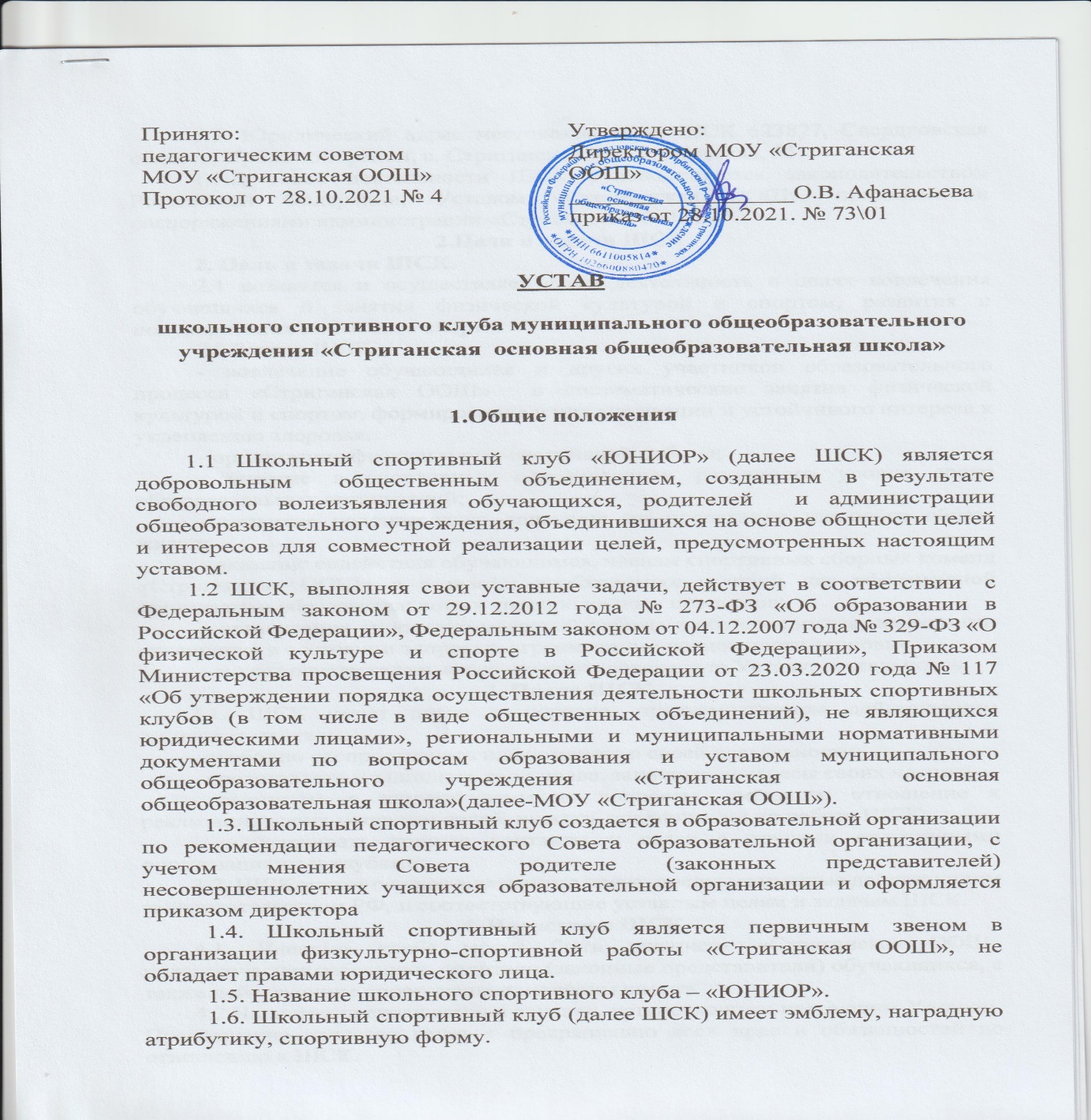 